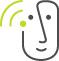 Høreforeningen Lokalafdeling Aabenraa-Haderslev-Sønderborg-TønderForedrag den 12. oktober 2022 kl. 14.00 – 16.00Sted: Valdemarhus, Valdemarsgade 11, 6330 Padborg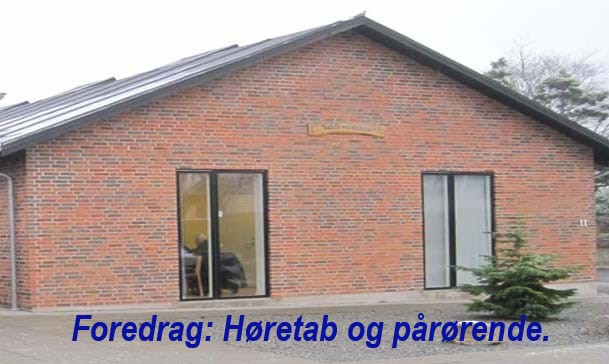 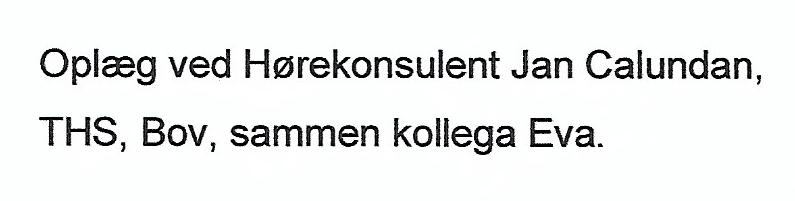 Teleslynge og skrivetolke forefindes. Alle er velkomne, tag gerne familie, venner, naboer med. Kaffe/te med brød kr. 35.00. Tilmelding senest fredag den 7. oktober 2022 kl. 20.00. Til formanden:Kirsten Juul Jensen, : 53 29 45 00, : 73 65 07 21,  Kirstenjensen22@gmail.com / kjj-ten@outlook.dk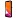 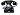 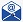 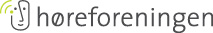 